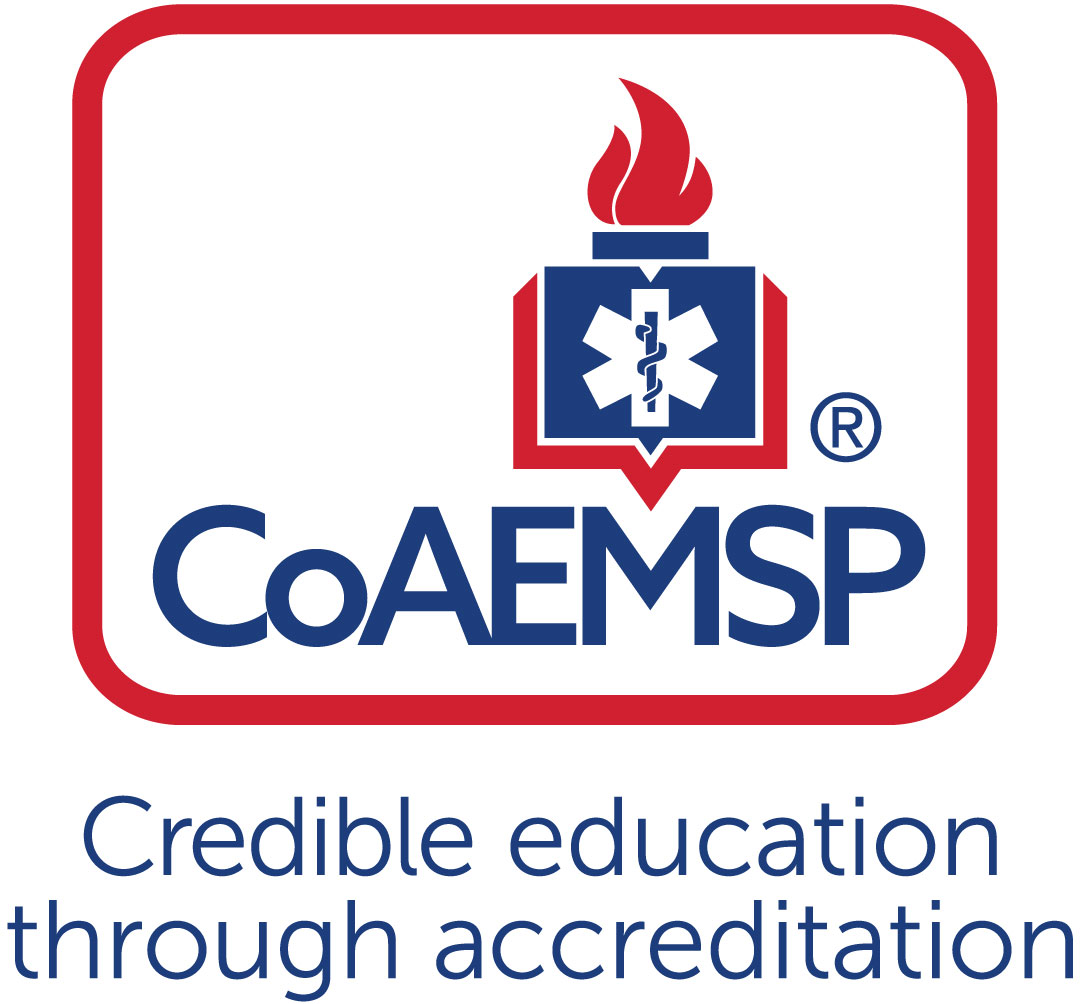 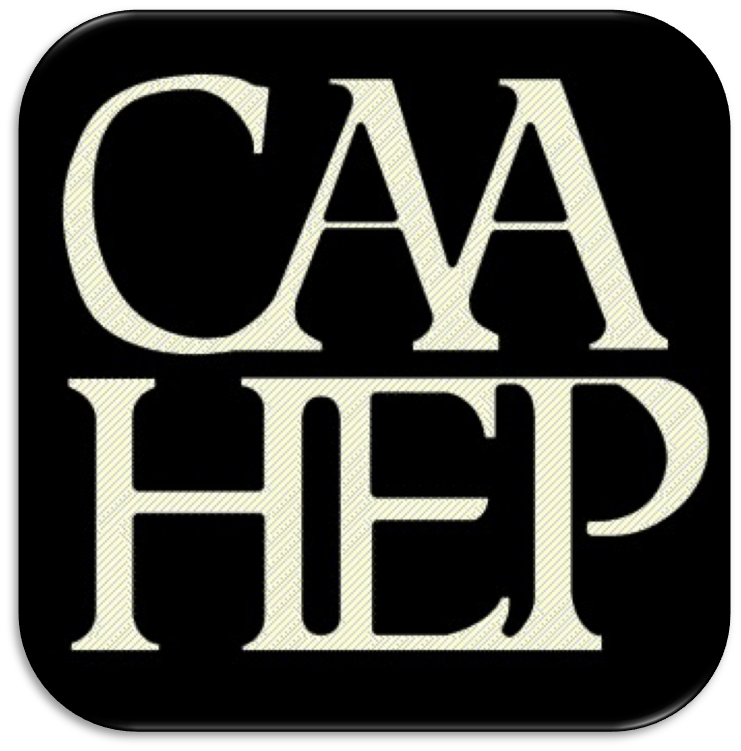 Consortium Governing Body Meeting Minutes                                                            See last page for the purpose of the program’s Consortium. Minutes prepared by 														Date 				Minutes approved by 														Date 				PURPOSE OF THE CONSORTIUM AND CONSORTIUM GOVERNING BODY
A consortium is an entity consisting of two (2) or more members that exists for the purpose of operating a Paramedic educational program.  The members have joined together to share resources to sponsor the Paramedic program through a written agreement which outlines the expectations and responsibilities of each of the members.  A consortium must include at least one member that meets the requirement of a program sponsor as described in CAAHEP Standard I.A.1-4.A consortium is a separate entity which must have its own decision making board (i.e., governing body or committee), a Chief Executive Officer (CEO), and must meet at least annually.  A single line of responsibility from the CEO, who commonly is the Chair of this governing body or committee, to the Program Director is strongly recommended. In all cases, the consortium must have a formal, written agreement or memorandum of understanding, which delineates governance and lines of authority.  There are no requirements as to how these responsibilities need be divided; compliance is demonstrated with a thorough document that is signed by the CEO’s of each of the consortium members.   The Consortium must also have written policies and procedures to be followed by program personnel.  CONSORTIUM NAME:CoAEMSP PROGRAM NUMBER:600xxxDATE, TIME, + LOCATION OF MEETING:List all consortium members below and include program sponsor category (CAAHEP Standard I.A.1, I.A.2, I.A.3, or I.A.4):(at least one member must meet the program sponsor requirement as described in CAAHEP Standard I.A.1-4)List all consortium members below and include program sponsor category (CAAHEP Standard I.A.1, I.A.2, I.A.3, or I.A.4):(at least one member must meet the program sponsor requirement as described in CAAHEP Standard I.A.1-4)List all consortium members below and include program sponsor category (CAAHEP Standard I.A.1, I.A.2, I.A.3, or I.A.4):(at least one member must meet the program sponsor requirement as described in CAAHEP Standard I.A.1-4)List all consortium members below and include program sponsor category (CAAHEP Standard I.A.1, I.A.2, I.A.3, or I.A.4):(at least one member must meet the program sponsor requirement as described in CAAHEP Standard I.A.1-4)Consortium Member(s)CAAHEP StandardATTENDANCEConsortium Member InstitutionRepresentative NamePresent – Place an ‘x’ for each person presentRepresentative TitleChair:Agenda ItemPlease Note:  Do not leave columns blank, otherwise that topic                      will be considered not reviewed or discussed Agenda ItemPlease Note:  Do not leave columns blank, otherwise that topic                      will be considered not reviewed or discussed Completed/Discussed(Yes/No)Discussion(include key details of the discussion) Actions TakenCall to orderRoll callReview & approval of meeting minutesConsortium agreement review & update Consortium leadership appointmentsThe following appointments were voted on:ChairVice ChairReview of corporate structure & consortium member updatesArticulation agreement(s) [for academic credit]Personnel updateReview of current staffingStaff development activitiesProgram goal (the following program goal meets the 2023 CAAHEP Standard II.A. verbatim and is included in at least one of the published Paramedic program materials)[CAAHEP Standard II.A Minimum Expectations]Paramedic:  “To prepare Paramedics who are competent in the cognitive (knowledge), psychomotor (skills), and affective (behavior) learning domains to enter the profession.”Program Advisory Committee updatesLast Advisory Committee meeting dateMeeting updateNext Advisory Committee meeting dateProgram accreditation status and updates Current cycle date and accreditation status Regulatory updateState and local regulatory authoritiesAffiliation agreements update Annual Report and outcome thresholds (complete dates)Review of data from the 202X CoAEMSP Annual Report.  (most current reporting year)RetentionCredentialing/NREMTPositive PlacementThe next Annual Report (i.e., 202X) is due May 15, 202XResourcesFacility updateCapital equipment acquisitionsPersonnel resource needsEnrollment202X enrollment data (current year)Anticipated 202X enrollmentAssessment of effectivenessMeasures of Paramedic program effectivenessInstructor and course evaluationsAnnual resource assessment of students, faculty, Medical Director, and program Advisory Committee membersFaculty evaluations by the students completedGraduate and employer surveysTuition and fees updateOther recommendations for Paramedic program changes or enhancementsOther businessNext consortium meeting(s)Adjourn